Global Protect – Content Filtering App for Student iPadsWhat is GlobalProtectGlobalProtect is a software program that runs on IOS device, protecting the students with the same security policies and content filters that are on the network, when students are in their homes or away from school using one to one devices.  Students must be logged in to GlobalProtect to access the Internet.  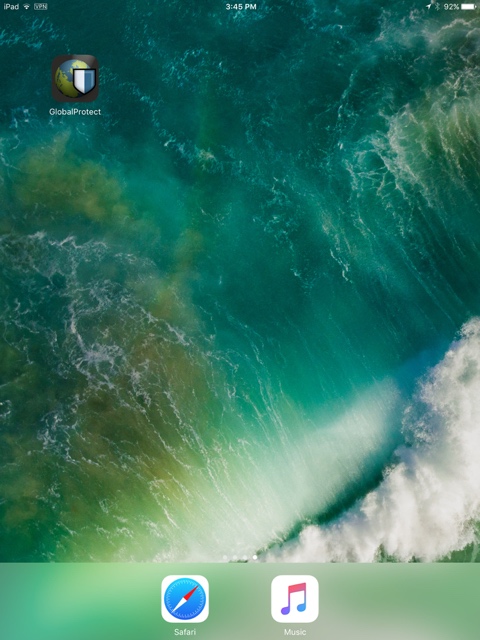 To install the client
The GlobalProtect client will be pushed to the student’s iPad.  If it is missing, search the App Catalog for “GlobalProtect” to install the client. Once installed, open the app. The first time you open the app a pop-up message will appear. Click OK.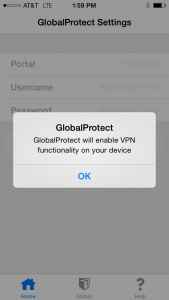 In the next window, type in: portal.gp.apsva.us for the server. Click on Connect.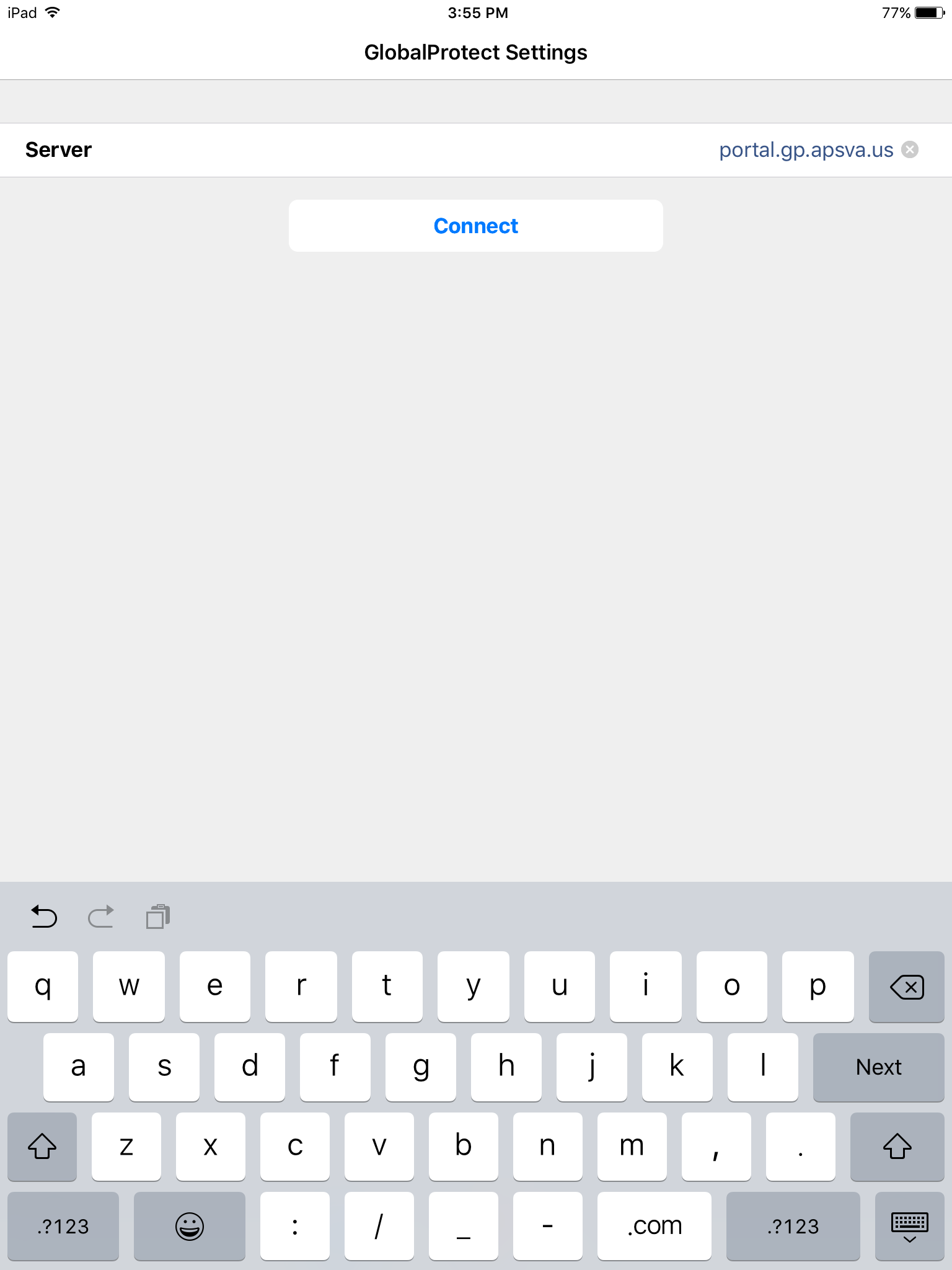 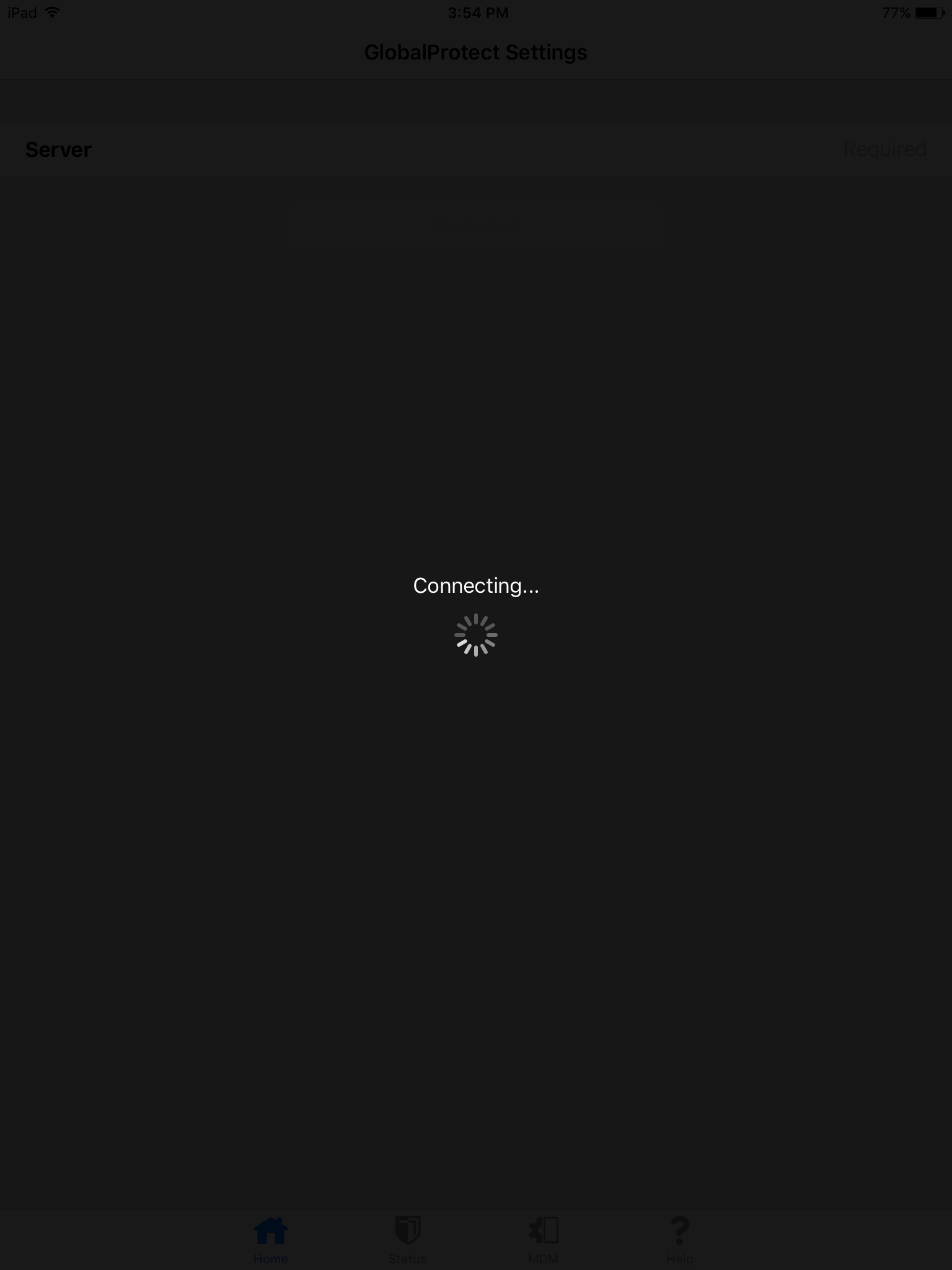 Enter Credentials: Type in student APS username and password, then click OK. 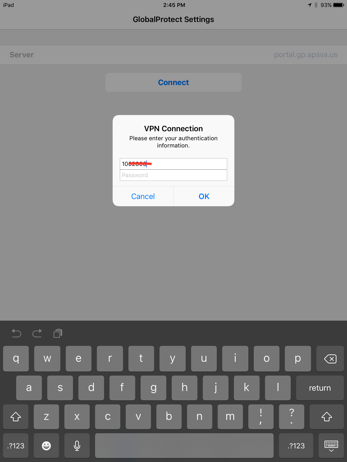 There will be a VPN icon at the top of the screen. You are now connected.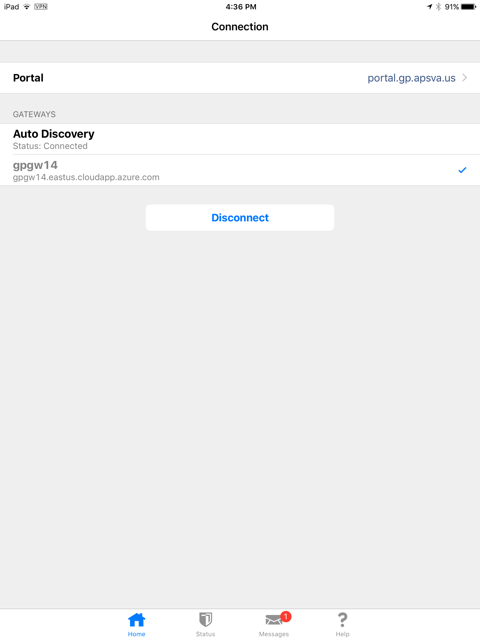 You may return to the App to review your connection information. This tab is where you can both connect and disconnect from the VPN.  If a student clicks disconnect – The app will automatically reconnect if it detects that the iPad is not connected to the APS network.    Once a student does this, he/she will not be able to delete apps on the iPad.